10.SINIFLAR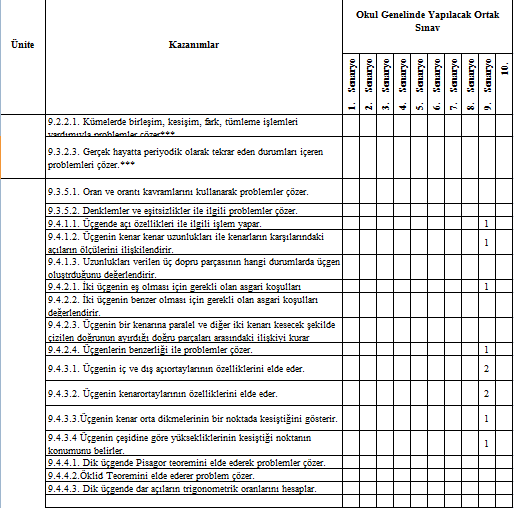 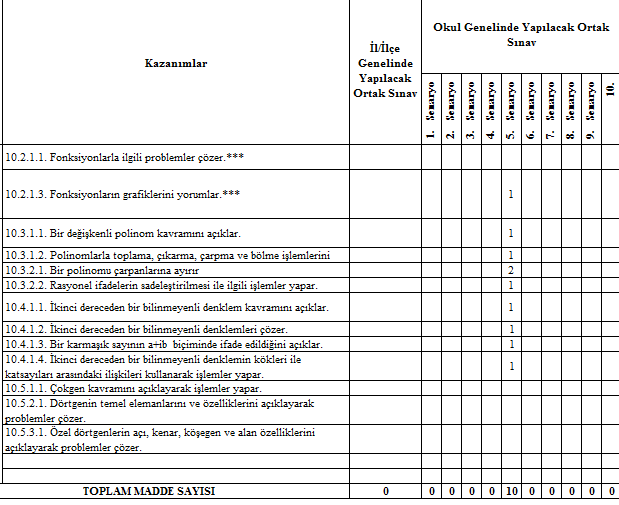 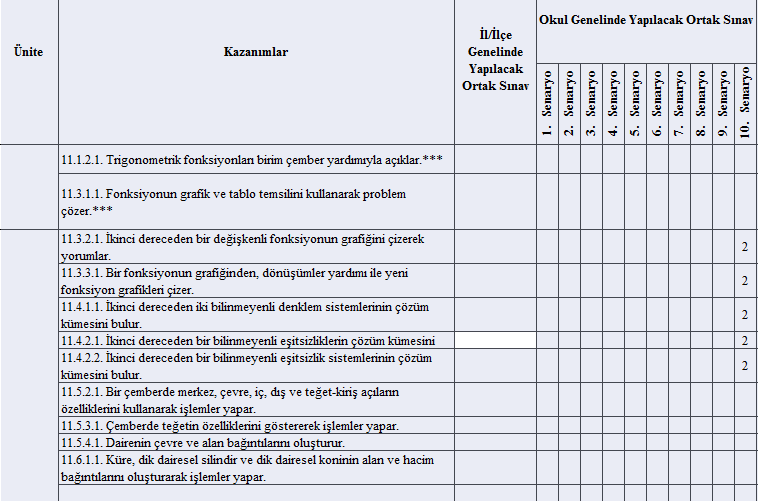 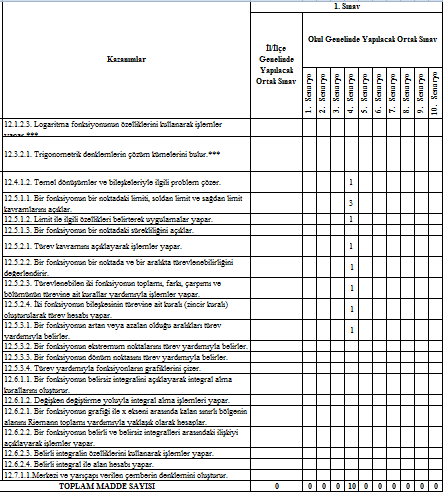 